Watchet Bowling ClubTorquay 2025 Bowls TourMonday 20th to Friday 24th January 2025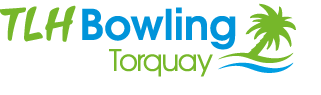 We have arranged the 2025 indoor bowling tour again at The TLH Victoria HotelThis will be a 4-night stay on Breakfast & Evening Meal & Inclusive of evening drinksBowls matches including in the packageThe cost for sharing a standard double or twin room is£255.00 per person sharing twin rooms.There is a limited number of single rooms at the same price if more are required then the extra cost would be split amongst all singlesA deposit of £25 per person will guarantee your place on the tour as they are limitedContact: Ron Scott on 0784 5511122 or email him on watchetbc@outlook.com Bank transfer:  Ronald Scott:  Ref: Watchet2025tour. Account No: 31380987.  Sort Code: 23-05-80Cheques:  Made out to R Scott, can be posted in my letterbox in the club viewing lounge with the form below attached --------------------------"---------------------------Name:Name:Second name if sharing:Second name if sharing:Second name if sharing:Twin room:  Single room:Single room:Address:Address:Address:Address:Address:Address:Address:Address:Post Code:Post Code:Post Code:Email:Email:Email:Email:Email:Mobile:Home:Home:Home:Special request:Special request:Special request:Special request:Special request:Special request:Special request:Special request: